Уважаемые родители! 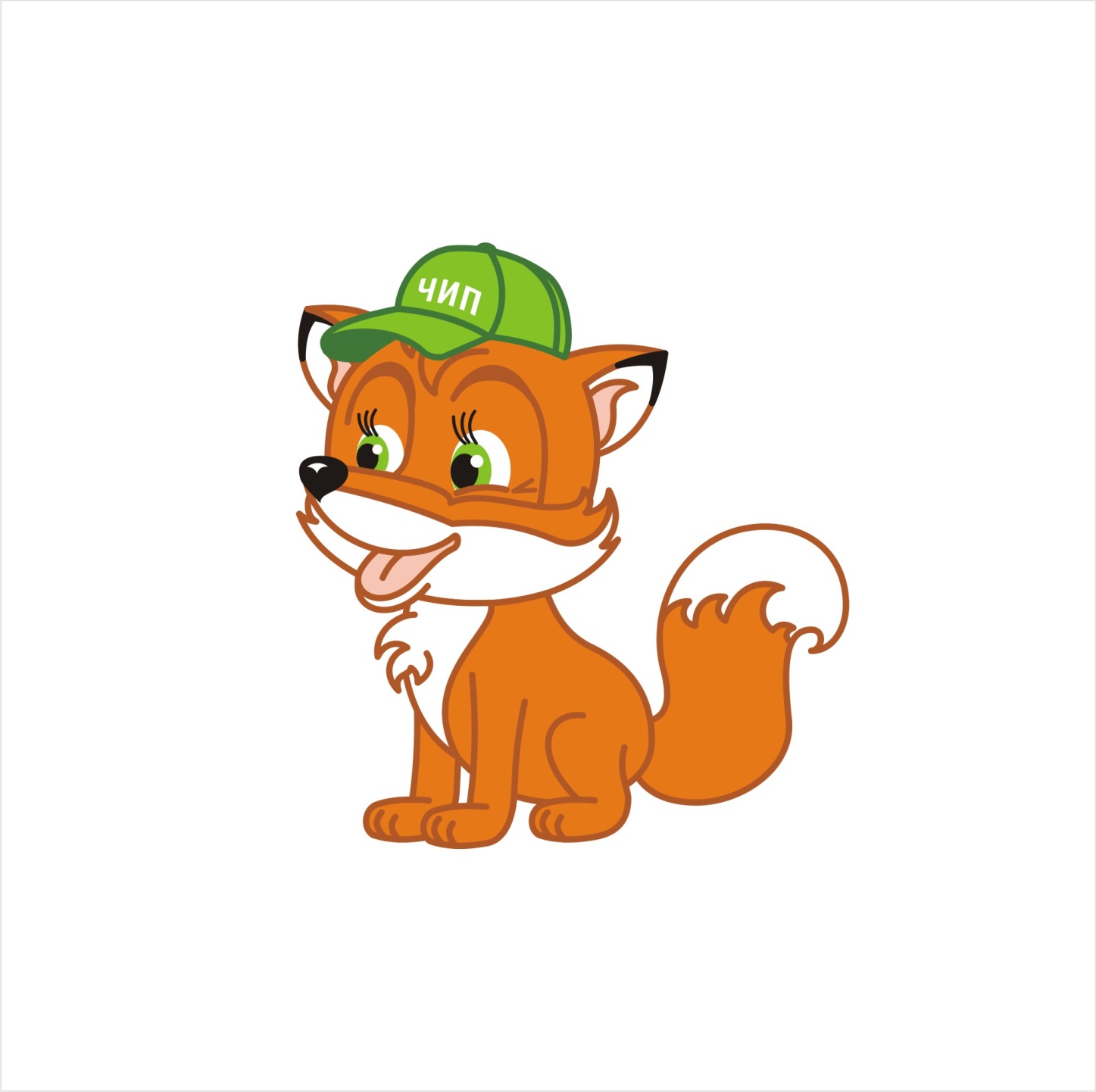 Российская академия образования, Инновационный институт продуктивного обучения и ГАУ ДПО РК «Карельский институт развития образования» ПРИГЛАШАЮТ детей дошкольного возраста и первоклассников к участию в игровом Международном конкурсе «Человек и природа», который состоится 7-18 ноября 2022 года.Конкурс проводится непосредственно в образовательной организации.Участие в конкурсе – добровольное. Регистрационный взнос составляет 95 рублей с каждого участника (от оргвзноса освобождаются дети–сироты и дети, оставшиеся без попечения родителей).Заявки принимаются до 17 октября.Тема конкурса – «МИР СКАЗОК С.Я. МАРШАКА»По всем вопросам обращаться к воспитателю.